Third Knesset Meeting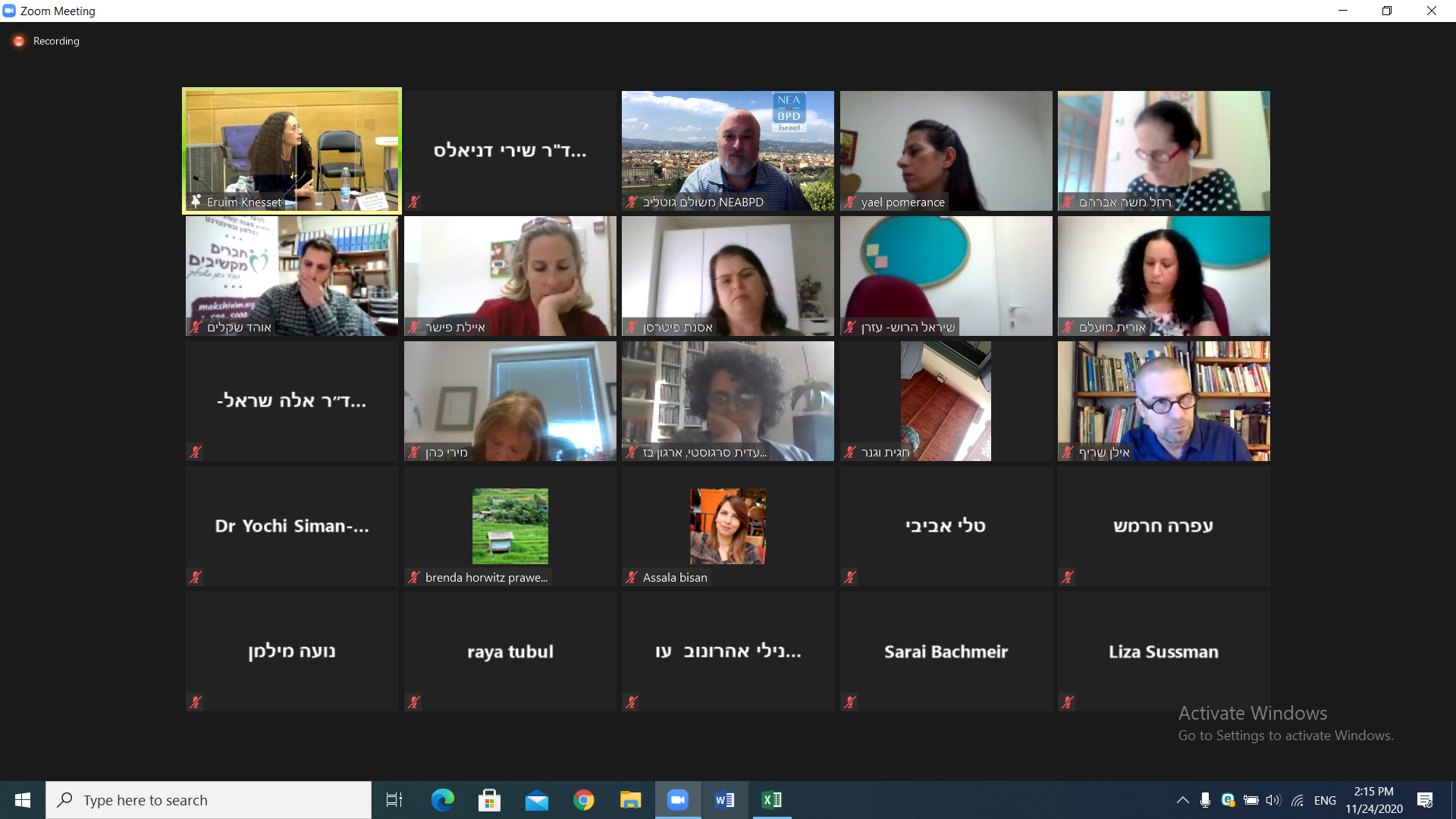 